TERMIN SZKOLENIA:9 października 2020 r., godz. 10.00 – 14.00.CENA: 270 zł netto. Udział w szkoleniu zwolniony z VAT w przypadku finansowania szkolenia ze środków publicznych. Cena zawiera: udział w profesjonalnym szkoleniu on-line, materiały szkoleniowe przekazane w wersji elektronicznej, certyfikat ukończenia szkolenia, możliwość konsultacji z trenerem.ZGŁOSZENIA: Wypełnioną kartę zgłoszenia należy przesłać mailem na adres: szkolenia@mistia.org.pl lub poprzez formularz zgłoszenia na www.mistia.org.pl do 28 września 2020 r.UWAGA LICZBA MIEJSC OGRANICZONA!DANE DO KONTAKTU:Fundacja Rozwoju Demokracji Lokalnej im. Jerzego RegulskiegoNIP: 522-000-18-95FRDL Małopolski Instytut Samorządu Terytorialnego i Administracjiul. Floriańska, 31-019, Krakówtel. +48 12 623 72 44szkolenia@mistia.org.plCo to jest webinarium i jak będziemy je realizowali?Szkolenie to będzie realizowane w formie on-line. Udział pozwoli zapoznać się z tematem prezentowanym na żywo przez eksperta, zadać mu pytanie na czacie i porozmawiać z innymi uczestnikami.Nasze szkolenia on-line wyróżnia to, że prowadzone są z najlepszymi trenerami i ekspertami, praktykami w temacie szkolenia, których znają Państwo ze szkoleń stacjonarnych.Będą Państwo widzieli i słyszeli trenera oraz wyświetlane przez niego materiały, prezentacje, filmy instruktażowe, dokumenty.Zarówno przed spotkaniem, jak i w jego trakcie mogą Państwo zadawać pytania poprzez czat. Trener odpowiada na te pytania na bieżąco lub w drugiej części szkolenia w sesji pytań i odpowiedzi.Platforma, na której odbywa się webinarium, jest dostępna bezpośrednio przez przeglądarkę internetową, np. Google Chrome lub inną. Potrzebny jest komputer z dostępem do Internetu. Przydatne mogą być również słuchawki z mikrofonem, jeżeli chcieliby Państwo zabierać głos a liczba uczestników na to pozwala. Kamera w komputerze nie jest konieczna. Po przesłaniu karty zgłoszenia otrzymają Państwo na wskazany adres e-mail unikalny link do webinarium (wirtualnej sali szkoleniowej). Wystarczy kliknąć w ten link w konkretnym terminie i godzinie, w której planowane jest jego rozpoczęcie. Korzystanie z naszych webinariów jest bardzo proste. Jeżeli po raz pierwszy korzystają Państwo z naszego webinarium sugerujemy testowe połączenie we wskazanym przez nas terminie.Po spotkaniu otrzymają Państwo mailem elektroniczne materiały szkoleniowe a certyfikat ukończenia szkolenia zostanie przesłany, w zależności od Państwa preferencji, pocztą lub mailem. Płatność za szkolenie nastąpi na podstawie faktury przesłanej po szkoleniu mailem.Dokonanie zgłoszenia na szkolenie jest równoznaczne z zapoznaniem się i zaakceptowaniem regulaminu szkoleń Fundacji Rozwoju Demokracji Lokalnej zamieszczonym na stronie Organizatora www.mistia.org.pl oraz zawartej w nim Polityce prywatności i ochrony danych osobowych.KARTA ZGŁOSZENIA UCZESTNIKA:Podpis osoby upoważnionej __________________________________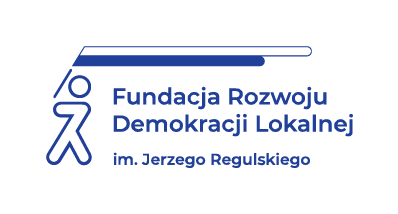 		SZKOLENIA ON-LINESZKOLENIA ON-LINE		SZKOLENIA ON-LINESZKOLENIA ON-LINEWIELOLETNIA PROGNOZA FINANSOWA. ASPEKTY PRAKTYCZNE 		SZKOLENIA ON-LINESZKOLENIA ON-LINE		SZKOLENIA ON-LINESZKOLENIA ON-LINEPROGRAM:Wieloletnia prognoza finansowa w świetle ustawy z 2 marca 2020 roku o szczególnych rozwiązaniach związanych z zapobieganiem, przeciwdziałaniem i zwalczaniem COVID-19, innych chorób zakaźnych oraz wywołanych nimi sytuacji kryzysowych:zmiana wzoru wieloletniej prognozy finansowej – rozporządzenie Ministra Finansów z 10 sierpnia 2020 r. zmieniające rozporządzenie w sprawie wieloletniej prognozy finansowej jednostki samorządu terytorialnego,wydatki ponoszone w celu realizacji zadań związanych z przeciwdziałaniem COVID-19,ubytek dochodów będący skutkiem wystąpienia COVID-19.Przedsięwzięcia wieloletnie, w tym:zadania własne,pomoc finansowa,umowy wieloletnie.Nadwyżka z lat ubiegłych i wolne środki, w tym niewykorzystane środki z art. 5 ust. 1 pkt 2 ustawy o finansach publicznych oraz z tytułu szczególnych zasad wykonywania budżetu w świetle art. 217 ustawy o finansach publicznych – przedstawienie podziału, wyliczenia, sposób prezentacji.Zaciąganie zobowiązań zaliczanych do długu publicznego:zobowiązania zaliczane do długu publicznego,określenie limitów w uchwale budżetowej,limity spłaty zobowiązań dłużnych (m.in. kredytów, pożyczek, wykupu obligacji) określone w art. 243 ustawy o finansach publicznych – zmiana sposobu wyliczenia średniej arytmetycznej,możliwość wcześniejszej spłaty zaciągniętych kredytów czy pożyczek w świetle art. 243 ust. 3b ustawy o finansach publicznych,zobowiązania dłużne zaciągane w związku z ubytkiem dochodów będącym skutkiem wystąpienia COVID-19,limit długu publicznego w jednostkach samorządu terytorialnego w 2020 roku.Zobowiązania zaciągane w związku z realizacją zadań współfinansowanych ze środków europejskich – sposób przedstawienia w uchwale budżetowej, wieloletniej prognozie finansowej i uchwale w sprawie zaciągania zobowiązań:wyprzedzającego finansowania projektów ze środków europejskich,zobowiązań dłużnych zaciąganych na wkład krajowy do projektów współfinansowanych ze środków Unii Europejskiej.Zmiany wieloletniej prognozy finansowej i ich powiązanie z uchwałą budżetową, uchwałami o pomocy finansowej, uchwałą o zaniechaniu realizacji przedsięwzięcia itp.Orzecznictwo sądów administracyjnych i regionalnych izb obrachunkowych dotyczące omawianych zagadnień.Odpowiedzi na pytania uczestników szkolenia.CELE I KORZYŚCI:Zapoznanie się z problematyką dotyczącą opracowywania wieloletnich prognoz finansowych w świetle ustawy z dnia 2 marca 2020 r.Przedstawianie nowego wzoru wieloletniej prognozy finansowej.Omówienie wyliczenia, ujęcia w budżecie i wpf - nadwyżki budżetu z lat ubiegłych, wolnych środków, niewykorzystanych środków pieniężnych na rachunku bieżącym budżetuPoznanie orzecznictwa sądów administracyjnych i regionalnych izb obrachunkowych w zakresie stwierdzanych nieprawidłowości dotyczących omawianych zagadnień, co przyczyni się do ich uniknięcia.ZAJĘCIE SKIEROWANE DO:Skarbników i pracowników wydziałów finansowych jednostek samorządu terytorialnego.PROWADZĄCA:Katarzyna Ziółkowska - wieloletni pracownik RIO w Kielcach, obecnie Z-ca Dyrektora Departamentu Budżetu i Finansów Urzędu Marszałkowskiego Województwa Świętokrzyskiego, trener od wielu lat współpracująca z ośrodkami FRDL, Świętokrzyską Agencją Rozwoju Regionu, Wyższą Szkołą Administracji Publicznej w Kielcach, autorka wielu publikacji z zakresu finansów publicznych.PROGRAM:Wieloletnia prognoza finansowa w świetle ustawy z 2 marca 2020 roku o szczególnych rozwiązaniach związanych z zapobieganiem, przeciwdziałaniem i zwalczaniem COVID-19, innych chorób zakaźnych oraz wywołanych nimi sytuacji kryzysowych:zmiana wzoru wieloletniej prognozy finansowej – rozporządzenie Ministra Finansów z 10 sierpnia 2020 r. zmieniające rozporządzenie w sprawie wieloletniej prognozy finansowej jednostki samorządu terytorialnego,wydatki ponoszone w celu realizacji zadań związanych z przeciwdziałaniem COVID-19,ubytek dochodów będący skutkiem wystąpienia COVID-19.Przedsięwzięcia wieloletnie, w tym:zadania własne,pomoc finansowa,umowy wieloletnie.Nadwyżka z lat ubiegłych i wolne środki, w tym niewykorzystane środki z art. 5 ust. 1 pkt 2 ustawy o finansach publicznych oraz z tytułu szczególnych zasad wykonywania budżetu w świetle art. 217 ustawy o finansach publicznych – przedstawienie podziału, wyliczenia, sposób prezentacji.Zaciąganie zobowiązań zaliczanych do długu publicznego:zobowiązania zaliczane do długu publicznego,określenie limitów w uchwale budżetowej,limity spłaty zobowiązań dłużnych (m.in. kredytów, pożyczek, wykupu obligacji) określone w art. 243 ustawy o finansach publicznych – zmiana sposobu wyliczenia średniej arytmetycznej,możliwość wcześniejszej spłaty zaciągniętych kredytów czy pożyczek w świetle art. 243 ust. 3b ustawy o finansach publicznych,zobowiązania dłużne zaciągane w związku z ubytkiem dochodów będącym skutkiem wystąpienia COVID-19,limit długu publicznego w jednostkach samorządu terytorialnego w 2020 roku.Zobowiązania zaciągane w związku z realizacją zadań współfinansowanych ze środków europejskich – sposób przedstawienia w uchwale budżetowej, wieloletniej prognozie finansowej i uchwale w sprawie zaciągania zobowiązań:wyprzedzającego finansowania projektów ze środków europejskich,zobowiązań dłużnych zaciąganych na wkład krajowy do projektów współfinansowanych ze środków Unii Europejskiej.Zmiany wieloletniej prognozy finansowej i ich powiązanie z uchwałą budżetową, uchwałami o pomocy finansowej, uchwałą o zaniechaniu realizacji przedsięwzięcia itp.Orzecznictwo sądów administracyjnych i regionalnych izb obrachunkowych dotyczące omawianych zagadnień.Odpowiedzi na pytania uczestników szkolenia.Wieloletnia prognoza finansowa. Aspekty praktyczne (szkolenie on-line)9 października 2020 r. Wieloletnia prognoza finansowa. Aspekty praktyczne (szkolenie on-line)9 października 2020 r. Wieloletnia prognoza finansowa. Aspekty praktyczne (szkolenie on-line)9 października 2020 r. Wieloletnia prognoza finansowa. Aspekty praktyczne (szkolenie on-line)9 października 2020 r. Wieloletnia prognoza finansowa. Aspekty praktyczne (szkolenie on-line)9 października 2020 r. Wieloletnia prognoza finansowa. Aspekty praktyczne (szkolenie on-line)9 października 2020 r. Nazwa i adres nabywcy (dane do faktury)Nazwa i adres odbiorcy NIP TelefonImię i nazwisko uczestnika, stanowisko, E-MAIL DO KONTAKTUImię i nazwisko uczestnika, stanowisko, E-MAIL DO KONTAKTU  Imię i nazwisko uczestnika, stanowisko, E-MAIL DO KONTAKTUOświadczam, że szkolenie dla ww. pracowników jest kształceniem zawodowym finansowanym w całości lub co najmniej 70% ze środków publicznych (proszę zaznaczyć właściwe) Oświadczam, że szkolenie dla ww. pracowników jest kształceniem zawodowym finansowanym w całości lub co najmniej 70% ze środków publicznych (proszę zaznaczyć właściwe) Oświadczam, że szkolenie dla ww. pracowników jest kształceniem zawodowym finansowanym w całości lub co najmniej 70% ze środków publicznych (proszę zaznaczyć właściwe) Oświadczam, że szkolenie dla ww. pracowników jest kształceniem zawodowym finansowanym w całości lub co najmniej 70% ze środków publicznych (proszę zaznaczyć właściwe) Oświadczam, że szkolenie dla ww. pracowników jest kształceniem zawodowym finansowanym w całości lub co najmniej 70% ze środków publicznych (proszę zaznaczyć właściwe) TAK ☐     NIE ☐ Proszę o certyfikat w formie:Proszę o certyfikat w formie:Papierowej ☐Elektronicznej ☐ e mail………………………………………….……………………Papierowej ☐Elektronicznej ☐ e mail………………………………………….……………………Papierowej ☐Elektronicznej ☐ e mail………………………………………….……………………Papierowej ☐Elektronicznej ☐ e mail………………………………………….……………………UWAGA Ilość miejsc ograniczona. O udziale w szkoleniu decyduje kolejność zgłoszeń. Zgłoszenie na szkolenie musi zostać potwierdzone przesłaniem do Ośrodka karty zgłoszenia (mail lub formularz na www.mistia.org.pl). Brak pisemnej rezygnacji ze szkolenia najpóźniej na trzy dni robocze przed terminem będzie równoznaczny z obciążeniem Państwa należnością za to szkolenie niezależnie od przyczyny rezygnacji. Płatność należy uregulować przelewem przed lub po szkoleniu (na przelewie prosimy podać nazwę szkolenia lub jego kod).UWAGA Ilość miejsc ograniczona. O udziale w szkoleniu decyduje kolejność zgłoszeń. Zgłoszenie na szkolenie musi zostać potwierdzone przesłaniem do Ośrodka karty zgłoszenia (mail lub formularz na www.mistia.org.pl). Brak pisemnej rezygnacji ze szkolenia najpóźniej na trzy dni robocze przed terminem będzie równoznaczny z obciążeniem Państwa należnością za to szkolenie niezależnie od przyczyny rezygnacji. Płatność należy uregulować przelewem przed lub po szkoleniu (na przelewie prosimy podać nazwę szkolenia lub jego kod).UWAGA Ilość miejsc ograniczona. O udziale w szkoleniu decyduje kolejność zgłoszeń. Zgłoszenie na szkolenie musi zostać potwierdzone przesłaniem do Ośrodka karty zgłoszenia (mail lub formularz na www.mistia.org.pl). Brak pisemnej rezygnacji ze szkolenia najpóźniej na trzy dni robocze przed terminem będzie równoznaczny z obciążeniem Państwa należnością za to szkolenie niezależnie od przyczyny rezygnacji. Płatność należy uregulować przelewem przed lub po szkoleniu (na przelewie prosimy podać nazwę szkolenia lub jego kod).UWAGA Ilość miejsc ograniczona. O udziale w szkoleniu decyduje kolejność zgłoszeń. Zgłoszenie na szkolenie musi zostać potwierdzone przesłaniem do Ośrodka karty zgłoszenia (mail lub formularz na www.mistia.org.pl). Brak pisemnej rezygnacji ze szkolenia najpóźniej na trzy dni robocze przed terminem będzie równoznaczny z obciążeniem Państwa należnością za to szkolenie niezależnie od przyczyny rezygnacji. Płatność należy uregulować przelewem przed lub po szkoleniu (na przelewie prosimy podać nazwę szkolenia lub jego kod).UWAGA Ilość miejsc ograniczona. O udziale w szkoleniu decyduje kolejność zgłoszeń. Zgłoszenie na szkolenie musi zostać potwierdzone przesłaniem do Ośrodka karty zgłoszenia (mail lub formularz na www.mistia.org.pl). Brak pisemnej rezygnacji ze szkolenia najpóźniej na trzy dni robocze przed terminem będzie równoznaczny z obciążeniem Państwa należnością za to szkolenie niezależnie od przyczyny rezygnacji. Płatność należy uregulować przelewem przed lub po szkoleniu (na przelewie prosimy podać nazwę szkolenia lub jego kod).UWAGA Ilość miejsc ograniczona. O udziale w szkoleniu decyduje kolejność zgłoszeń. Zgłoszenie na szkolenie musi zostać potwierdzone przesłaniem do Ośrodka karty zgłoszenia (mail lub formularz na www.mistia.org.pl). Brak pisemnej rezygnacji ze szkolenia najpóźniej na trzy dni robocze przed terminem będzie równoznaczny z obciążeniem Państwa należnością za to szkolenie niezależnie od przyczyny rezygnacji. Płatność należy uregulować przelewem przed lub po szkoleniu (na przelewie prosimy podać nazwę szkolenia lub jego kod).